台灣傳道六十年紀念特刊支分會專用稿紙 (寫好後請寄給梁世威弟兄 Carlliang05@gmail.com，手機0928-244715， Skype: carlliang3151，Line ID: carlliang)補充資料提供者姓名：                             電話：                        Email：單位名稱東港支會                                       東港支會                                       單位號碼366978單位資料成立日期西元 2000年9月24日西元 2000年9月24日單位資料原屬單位潮州分會潮州分會單位資料教堂地址屏東縣東港鎮中山路59號3樓2002.5.1~2010.3.31  屏東縣928東港鎮新學路158號2010.3.31~  屏東縣東港鎮光復路二段92號屏東縣東港鎮中山路59號3樓2002.5.1~2010.3.31  屏東縣928東港鎮新學路158號2010.3.31~  屏東縣東港鎮光復路二段92號單位資料教堂電話08-788286808-7882868單位資料歷任主教/會長(從第一任開始)2000.9.24~  Lee, Bart Warde ~2001.5.20  商偉童  長老~2001.12.2  李昭強 長老2002.7.29~2004.5.9  Elder Carlos Dwight Foggin符子樂~2004.5.9  林昌毅2004.5.9~2007.1.28  許善超2007.1.28~2011.5.8  陳順枝2011.5.8~2014.7.27  黃顯達2014.7.27~2015.5.10  鍾沅谷2015.5.10  劉平南2000.9.24~  Lee, Bart Warde ~2001.5.20  商偉童  長老~2001.12.2  李昭強 長老2002.7.29~2004.5.9  Elder Carlos Dwight Foggin符子樂~2004.5.9  林昌毅2004.5.9~2007.1.28  許善超2007.1.28~2011.5.8  陳順枝2011.5.8~2014.7.27  黃顯達2014.7.27~2015.5.10  鍾沅谷2015.5.10  劉平南重要史料 (請勿超過1,500字，所撰寫之資料請盡量包含人事時地物五大要項。 請附寄現任主教/會長照片及教堂照片。從前教堂及領袖之照片及重要活動史料照片亦很歡迎， 用畢歸還。)2010年2月2日改隸高雄支聯會2015年5月10日改為東港支會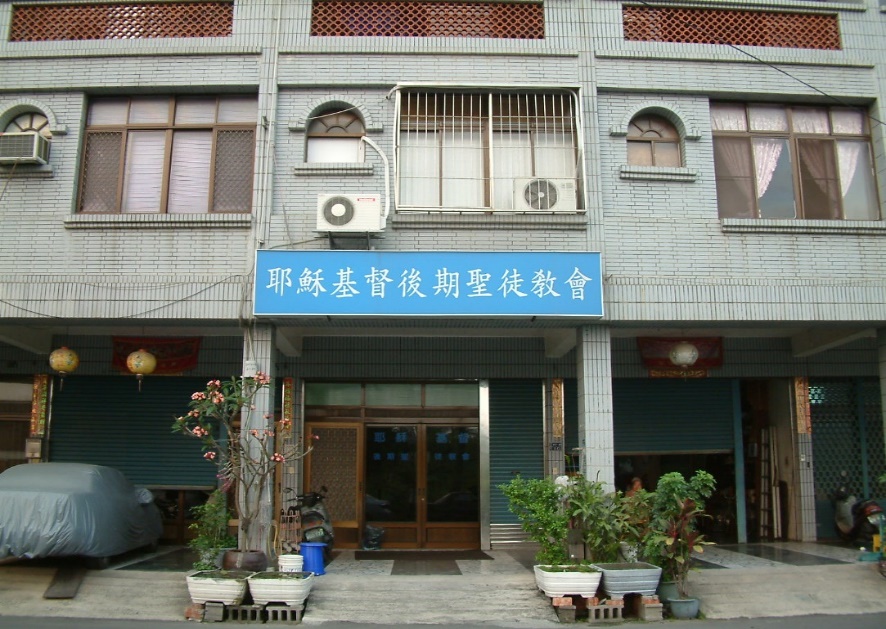 東港分會教堂 – 2000年起租用2002.5~2010.3屏東縣92842東港鎮明德路109號(地址後來改編為：屏東縣928東港鎮新學路158號)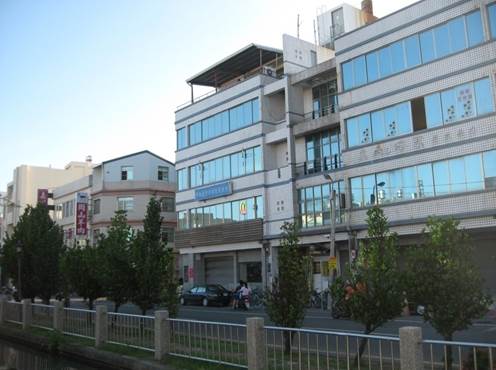 東港教堂，2010.3.31租用屏東縣東港鎮光復路二段92號重要史料 (請勿超過1,500字，所撰寫之資料請盡量包含人事時地物五大要項。 請附寄現任主教/會長照片及教堂照片。從前教堂及領袖之照片及重要活動史料照片亦很歡迎， 用畢歸還。)2010年2月2日改隸高雄支聯會2015年5月10日改為東港支會東港分會教堂 – 2000年起租用2002.5~2010.3屏東縣92842東港鎮明德路109號(地址後來改編為：屏東縣928東港鎮新學路158號)東港教堂，2010.3.31租用屏東縣東港鎮光復路二段92號重要史料 (請勿超過1,500字，所撰寫之資料請盡量包含人事時地物五大要項。 請附寄現任主教/會長照片及教堂照片。從前教堂及領袖之照片及重要活動史料照片亦很歡迎， 用畢歸還。)2010年2月2日改隸高雄支聯會2015年5月10日改為東港支會東港分會教堂 – 2000年起租用2002.5~2010.3屏東縣92842東港鎮明德路109號(地址後來改編為：屏東縣928東港鎮新學路158號)東港教堂，2010.3.31租用屏東縣東港鎮光復路二段92號重要史料 (請勿超過1,500字，所撰寫之資料請盡量包含人事時地物五大要項。 請附寄現任主教/會長照片及教堂照片。從前教堂及領袖之照片及重要活動史料照片亦很歡迎， 用畢歸還。)2010年2月2日改隸高雄支聯會2015年5月10日改為東港支會東港分會教堂 – 2000年起租用2002.5~2010.3屏東縣92842東港鎮明德路109號(地址後來改編為：屏東縣928東港鎮新學路158號)東港教堂，2010.3.31租用屏東縣東港鎮光復路二段92號